1Д 2023-2024 учебный годФИО ученикаСкриншот страницы достиженийСсылка на страницу достиженийАнохин Ярослав Никитич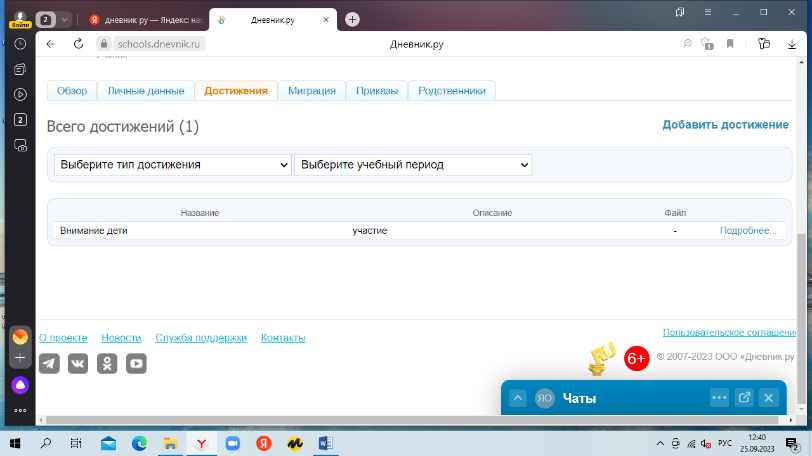 https://schools.dnevnik.ru/v2/admin/persons/person?person=1000023250156&school=47647&view=customachievements&class=2125058684&group=students&retgroup=2125058684124935222 Варава Артём Александрович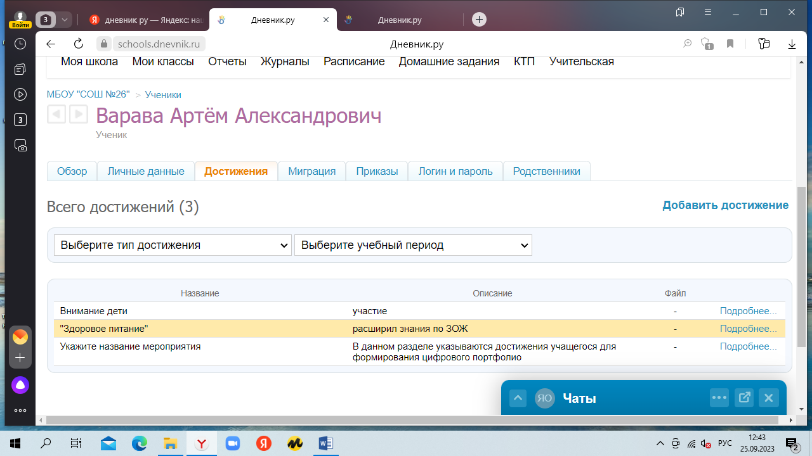 https://schools.dnevnik.ru/v2/admin/persons/person?person=1000021492718&school=47647&view=customachievements&class=2125058684&group=students&retgroup=2125058684124935222 Лапина Алисия Дмитриевна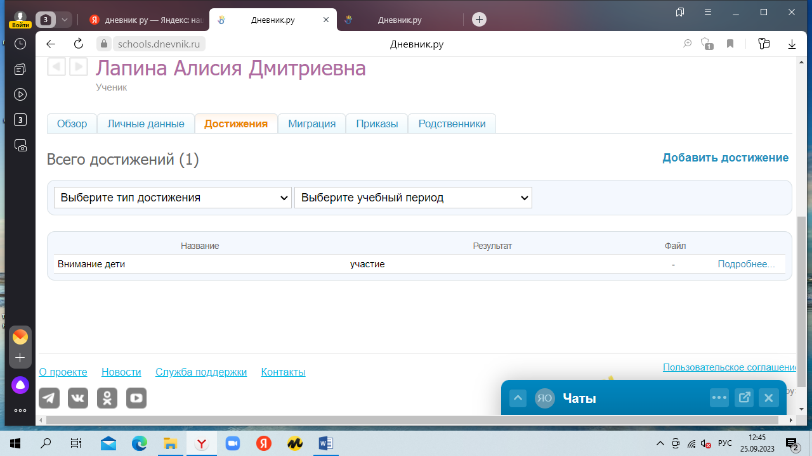 https://schools.dnevnik.ru/v2/admin/persons/person?person=1000023250204&school=47647&view=customachievements&class=2125058684&group=students&retgroup=2125058684124935222 Логвиненко Михаил Андреевич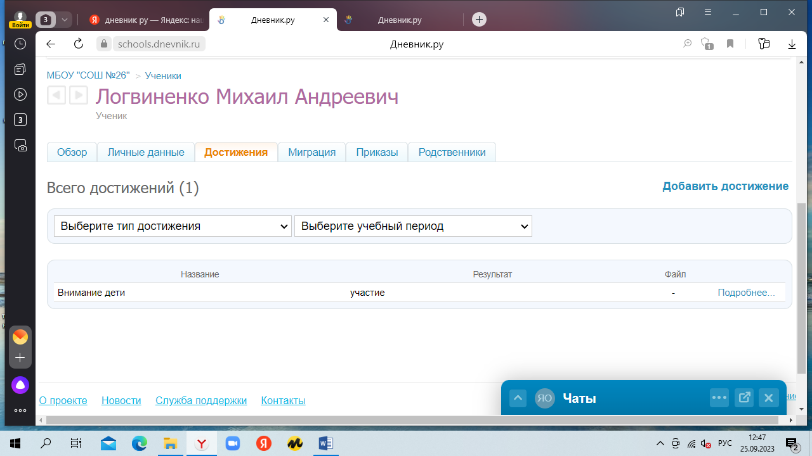 https://schools.dnevnik.ru/v2/admin/persons/person?person=1000023250170&school=47647&view=customachievements&class=2125058684&group=students&retgroup=2125058684124935222 Луковский Лев Евгеньевич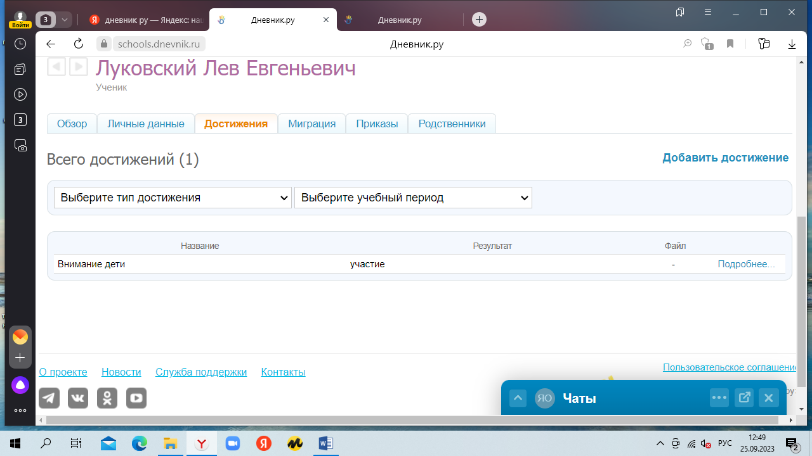 https://schools.dnevnik.ru/v2/admin/persons/person?person=1000023625804&school=47647&view=customachievements&class=2125058684&group=students&retgroup=2125058684124935222 Малышева Дарья Владиславовна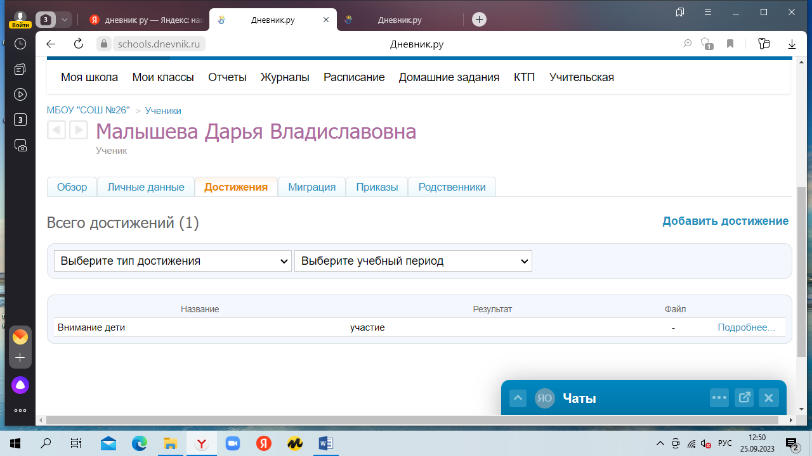 https://schools.dnevnik.ru/v2/admin/persons/person?person=1000023625808&school=47647&view=customachievements&class=2125058684&group=students&retgroup=2125058684124935222 Перминова Ульяна Сергеевна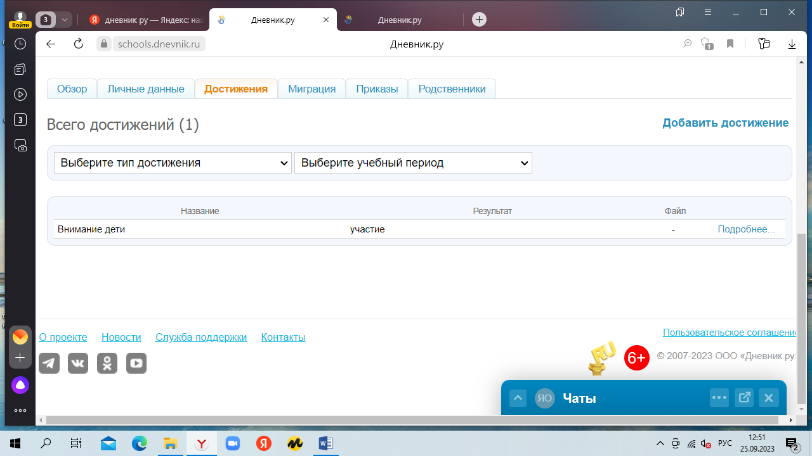 https://schools.dnevnik.ru/v2/admin/persons/person?person=1000023250186&school=47647&view=customachievements&class=2125058684&group=students&retgroup=2125058684124935222 Федоров Никита Вячеславович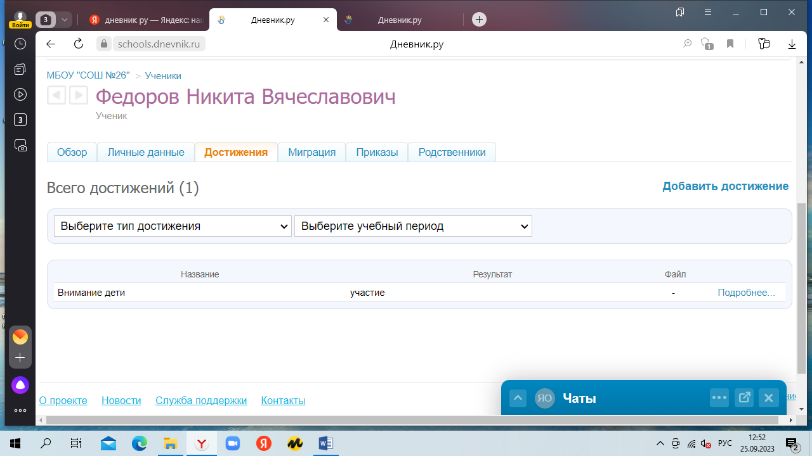 https://schools.dnevnik.ru/v2/admin/persons/person?person=1000023250212&school=47647&view=customachievements&class=2125058684&group=students&retgroup=2125058684124935222 